Литературное чтение. Тема: «Русская народная сказка "Белые перышки"»2 класс (1-4) Т.Г. Митеханова,школа с. Верх-Ирмень, НСОЦели урока. Привить детям любовь к литературе; передать основную эмоциональную тотальность произведения.Задачи. Учить анализировать, сравнивать, высказывать свои умозаключения; выразительно читать произведение; развивать коммукативные умения; участие в диалоге, в совместном обсуждении проблемы, построении связного повествования; воспитывать чувства доброты и сопереживания.Оборудование: иллюстрации с изображениями лебедей, глухаря, осеннего леса; лепестки цветка с напечатанными видами устного народного творчества; карточки с цитатами из сказки; экран с «бегущей строкой»; индивидуальные доски; разноцветные мелки. Учебник «Литературное чтение». Автор - Л.А. Ефросинина.Ход урока:1 этап: Организационный.—Долгожданный дан звонок.	Все ли правильно сидят?Поскорей проверь дружок,	Все ль внимательно глядят?Ты готов начать урок?	Начинается урок.Всё ль на месте,	Он пойдёт ребятам впрок.Всё ль в порядке:	Постарайтесь всё понятьРучка, книжка и тетрадка?	И внимательно читать.- Ребята, давайте вспомним, с какими произведениями мы познакомились за последние две недели?(Ответы детей: песни, загадки, считалки, скороговорки, сказки)- К какому виду творчества относятся все эти произведения?(К устному народному творчеству)—Есть у русского народа « живой цветок», который сказки сказывает, потешает, развлекает, веселит и учит.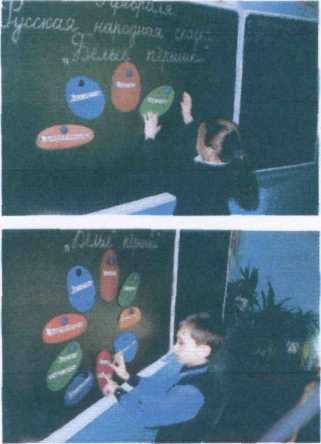 У этого цветка вместо лепестков - сказки, загадки ...(на доске прикрепляются названные лепестки)—Каких лепестков не хватает в нашем цветке?(Ответы детей: потешки, были и небылицы, заклички, пословицы)(по мере того, как дети называют виды устного народного творчества, прикрепляются остальные лепестки)—У нашего цветка не хватает сердцевинки.—Как по-другому можно назвать устное народное творчество?(Ответы детей: фольклор)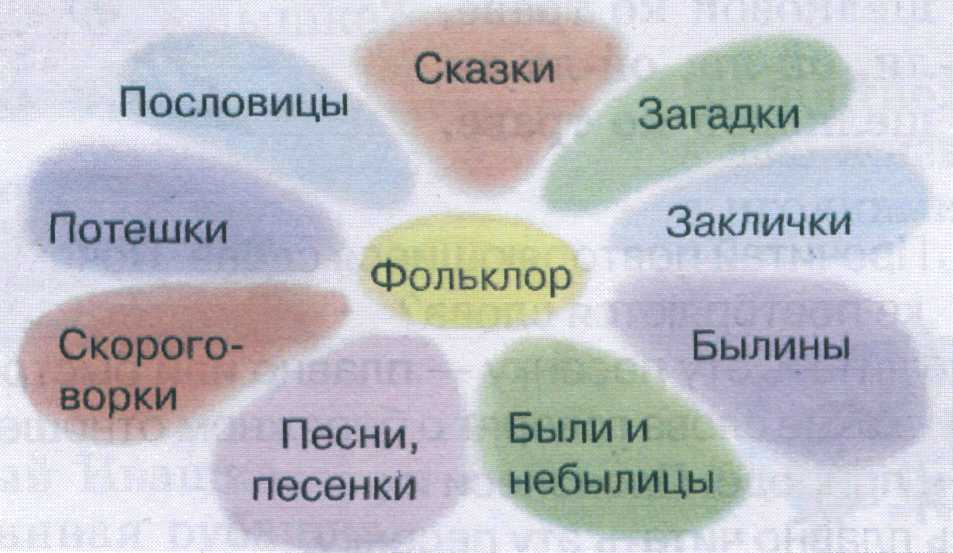 (на доске крепится сердцевина) —Теперь живой цветок собран.Упражнения для развития голоса:Учитель:Кто хочет разговаривать,Тот должен выговариватьВсё правильно и внятно,Чтоб было всем понятно.Дети:Мы будем разговариватьИ будем выговариватьТак правильно и внятно,Чтоб было всем   понятно.—Давайте вспомним ваши любимые считалки. Дети:Мы делили апельсинМного нас, а он - один.Эта долька - для ежа.Эта долька - для чижа.Эта долька - для утят.Эта долька - для котят.Эта долька - для бобра.А для волка - кожура!Чтобы дом построить новый Запасают тёс дубовый,Кирпичи, железо, краску, Гвозди, паклю и замазку. А потом, потом, потом, Начинают строить дом. Щёчка, щёчка - два мешочка; Три-четыре корешочка, Пять брусничек, шесть морошек, Семь букашек, восемь мошек... Лапкой в щёчку - стук, стук: ~ На здоровье, бурундук!Тили-тили, тили-бом, Сбил сосну зайчишка лбом. Жалко мне зайчишку: Носит зайка шишку. Поскорее сбегай в лес, Сделай заиньке компресс!—Чистоговорки, которые вам больше всего понравились:Оксана: На-на-на - в лесу растёт сосна.Денис: Ло-ло-ло- на улице тепло.Ксения: Су-су-су - ты не зли осу.Никита: Оль-оль-оль - мы купили соль.Лена: Ор-ор-ор - Маша ушла в бор.Кристина: Ул-ул-ул - у нас сломался стул.2 этап: Постановка темы урока, формулирование учебной задачиЗнакомство с темой произведения (Слушание сказки «Белые перышки»)Беседа на выявление впечатления:Понравилось ли вам произведение?Какое чувство вызвало у вас прослушанное произведение?3)	Моделирование обложки.-	Подумайте, к какому жанру относится услышанное вами произведение и
покажите условным значком на листочка тему и жанр произведении.(дети рисуют варианты моделей)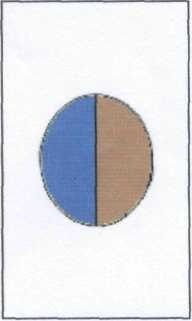 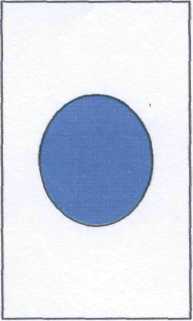 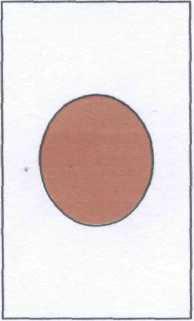 - Кто хочет объяснить свой выбор?(Ответы детей: Оксана: Я нарисовала круг, потому что это сказка и закрасила его коричневым цветом, потому что произведение о животных.Никита: Я нарисовал круг и закрасил его синим цветом, так как это сказка о волшебстве.Алёна: Я нарисовала круг и закрасила его коричневым и синим цветами, так как это сказка о приключениях птиц.)Докажите, что это сказка.Откройте учебники на с.30, прочитайте название сказки и дополните
модель обложки.(Дети дополняют модель обложки и получаются следующие варианты):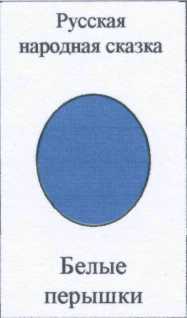 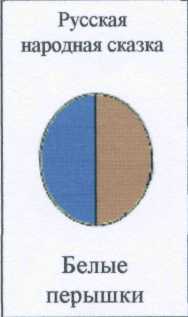 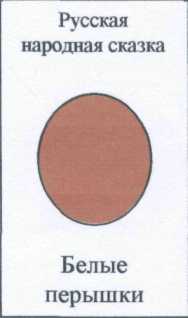 Так с каким произведением мы познакомились?
(Ответы детей: Русская народная сказка «Белые перышки»).Как вы думаете, чем мы дальше будем заниматься на уроке?
(Ответы детей: учиться выразительно читать сказку)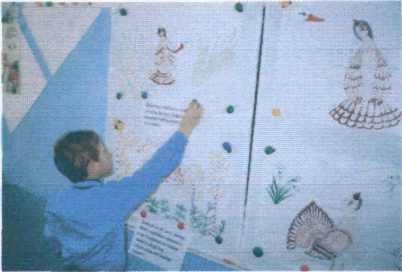 4) Воспроизведение последовательности сказки по иллюстрациям.Посмотрите внимательно на
иллюстрации. Вспомните, как начинается
сказка.Какая иллюстрация соответствует
началу сказки?Какими строчками изпроизведения можно подписать эту иллюстрацию?(Дети зачитывают строчки из сказки, учитель подписывает указанную детьми иллюстрацию. Таким образом разбирают шесть рисунков, располагая их в последовательности, соответствующей сюжету сказки и подписывая каждую цитатой из сказки).3 этап: Аналитическое чтение.Подумайте, в каком темпе, с какой интонацией нужно прочитать начало
сказки?Сколько абзацев можно прочитать так?(Плавно, со спокойной интонацией можно прочитать шесть абзацев, так как идёт описание зимы, на смену которой приходит весна, лето, осень...)-	Как развиваются события дальше?(лебеди собираются лететь на юг, а глухарь остаётся зимовать.)-	Глухарь обращается к лебедям. Как вы думаете нужно прочитать слова
глухаря?(Ответы детей: Взволнованно, с оттенком страха в голосе, так как глухарь очень боится приближающейся зимы.)-	Какая интонация уместна при прочтении слов лебедя? Почему?
(Ответы детей: Лебеди не знают, что такое суровая зима, поэтому ихслова можно прочитать неторопливо, рассудительно, с достоинством).-	Давайте прочитаем диалог глухаря с лебедями, стараясь выдержать
нужную интонацию и темп чтения.(дети упражняются в чтении диалога)В какой момент, почему глухарь обрадовался?
(Ответы детей: Когда лебеди решили взять его с собой).Изменился ли тон лебедя, когда он предложил помощь глухарю?
(Ответы детей: Нет, он говорит всё так же спокойно и размеренно, ведьполёт лебедей на юг не зависит от глухаря)-	Прочитайте этот диалог и постарайтесь донести до слушателей радость
глухаря.(дети упражняются в чтении диалога).-	А как бы вы прочитали слова берёзок, которые машут вслед лебедям
ветками?(Ответы детей: С грустью, так как они прощаются с друзьями), (упражнения в чтении соответствующего отрывка сказки.)-	Как дальше развивались события? Что изменилось в поведении птиц?
(Ответы детей: Глухарь очень устал, Он еле -еле машет крыльями,поэтому нужно интонацией постараться передать огромную усталость;Лебедь видит, что глухарь летит с большим трудом и начинает волноваться, значит его слова должны звучать с интонацией переживания, волнения за глухаря).(упражнения в чтении).-	Прошёл час, прошёл другой. Лебеди опустились отдохнуть. А что же
глухарь?Найдите нужный отрывок в тексте и прочитайте. (Дети находят нужное место в сказке и зачитывают: «Совсем устал глухарь. Сидит, глаза закрыл»). 4 этап: Физ. минутка.-	Ребята, пока лебеди и глухарь отдыхают, давайте и мы передохнём.Мы - листики осенние, На ветках мы сидим. Дунул ветер - полетели И на землю тихо сели. Ветер снова побежалИ листочки все поднял. Закружились, полетели И на землю снова сели.5	этап: Аналитическое чтение.-	Вот сидит глухарь, глаза закрыты от усталости. А что же лебедь?
(Ответы детей: Лебедь предложил глухарю всё-таки не лететь дальше,остаться на месте).-	Как вы думаете, почему лебеди решили оставить глухаря?(Ответы детей: Глухарь очень устал, а лететь ещё далеко и он мог просто рухнуть на землю во время полёта).-	А мог бы лебедь дотащить до юга глухаря на верёвочке?(Ответы детей: Нет, лететь очень далеко, и птицы без всякого груза очень устают за время перелёта).-	С какой интонацией, как вы думаете нужно прочитать слова-прощания
лебедя?(Ответы детей: С грустью, с жалостью, может быть даже с чувством вины: позвали с собой на юг, а теперь оставляют).-	Зачем лебедь подарил глухарю свои перышки?(Ответы детей: Он чувствовал себя виноватым, жалел глухаря, хотел его хоть как-то порадовать).-	Кто хочет прочитать эти строки и донести до нас, до слушателей, чувства
лебедей?(упражнения детей в чтении).-	Чем же заканчивается сказка? С какой интонацией, в каком темпе вы
хотели прочитать бы этот абзац?(Ответы детей: Спокойная интонация, плавный темп чтения — передача факта действия:С тех пор глухари на юг больше не улетают), (упражнения в чтении детей)-	Скажите, что в этой сказке правда, а что вымысел?(Ответы детей: Правда то, что каждую осень лебеди улетают на юг. Вымысел то, что лебеди взяли с собой на верёвочке в полёт глухаря).-	Не напоминает ли вам путешествие глухаря с лебедями какую-то другую
сказку?(Ответы детей: Сказка Гаршина «Лягушка-путешественница»).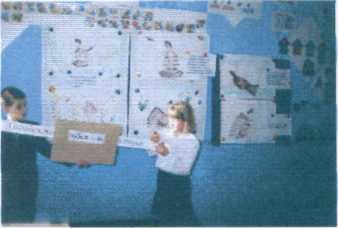 6	этап: Чтение пословиц.-	Сейчас я предлагаю вам прочитать по
«бегущей строке» две пословицы, подумать,
подходят ли они к нашей сказке?(дети читают первую пословицу: Ошибся, что ушибся - вперёд наука.)Никита: Глухарь понял, что перелёт на большие расстояние ему не по силам, но пониманиедалось ему очень тяжело: он не рассчитал свои силы и сильно поэтому плакал, но с тех пор, он больше не пытался летать на юг,то есть «вперёд наука».(дети читают вторую пословицу: Жизнь - как небо: то светит солнышко, то тучами заволокёт.)Женя: Эта поговорка подходит очень хорошо к сказке, потому что жизнь любого существа состоит из хорошего и плохого.Алёна: Когда тепло и светит солнышко, глухарь радуется жизни, а когда холодно и голодно, ему надо потерпеть, ведь зима кончится и опять будет тепло.7	этап: Закрепление учащимися нового материала.1)	Воспроизведение новых знаний.С каким произведением мы сегодня познакомились?Какие ещё русские народные сказки вы знаете?Какие сказки других народов вы знаете?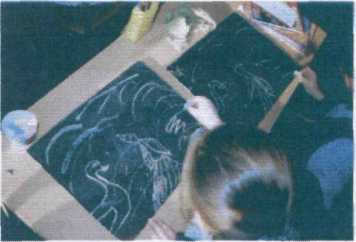 2)	Творческая работа на индивидуальных
досках.-	Сейчас мы будем работать на
индивидуальных досках. Нарисуйте тот эпизод из
сказки, который вы запомнили или который вам
понравился больше всего.(дети рисуют, затем показывают свои рисунки друг другу)8	этап: Подведение итогов. Информирование учащихся о домашнем
задании.-	С каким произведением мы сегодня познакомились?-	Как вы думаете, можно назвать эту сказку поучительной?
(Кристина: да, можно. Эта сказка учит тому ,что всегда нужно правильнорассчитывать свои силы.Денис: Надо жить с верой в лучшую жизнь).-	Как вы считаете, нужно ли нам продолжать работу по изучению устного
народного творчества или можно остановиться на достигнутом?(Дети: нужно продолжать изучать произведения фольклора, так как таких произведений очень много, а мы познакомились лишь с небольшой их частью.)-	Ребята, оцените свою работу на уроке.(Дети: вытянутая рука лежит на парте—ребёнок считает, что поработал плохо; рука приподнята под некоторым углом над поверхностью парты— ребёнок считает, что поработал хорошо; рука поднята вертикально вверх— ребёнок считает, что поработал очень хорошо)Домашнее задание:1.Всем: выполнить задание в тетради на стр. 162.По желанию: подготовить пересказ сказки или выразительное чтение.